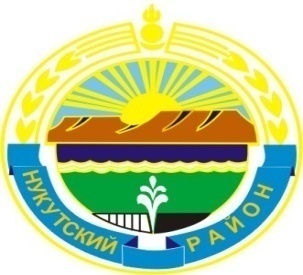 МУНИЦИПАЛЬНОЕ  ОБРАЗОВАНИЕ«НУКУТСКИЙ  РАЙОН»АДМИНИСТРАЦИЯМУНИЦИПАЛЬНОГО ОБРАЗОВАНИЯ«НУКУТСКИЙ РАЙОН»ПОСТАНОВЛЕНИЕот 26 марта 2014 года                                         № 163                                                   п. НовонукутскийОб утверждении Положения о районном конкурсе «За высокую социальную эффективность и развитие социального партнерства»В целях привлечения внимания к решению социальных вопросов, развитию и совершенствованию системы социального партнерства, регулированию социально-трудовых отношений и согласованию социально-экономических интересов всех участников трудовых отношений,  АдминистрацияПОСТАНОВЛЯЕТ:Утвердить Положение о районном конкурсе «За высокую социальную  эффективность и развитие социального партнерства» (Приложение № 1).Организационному отделу Администрации муниципального образования «Нукутский район» (Карпека О.П.) опубликовать настоящее постановление в печатном издании «Официальный курьер» и разместить на официальном сайте муниципального образования «Нукутский район».Контроль за исполнением данного постановления возложить на первого заместителя мэра муниципального образования «Нукутский район»  Т.Р. Акбашева.    Мэр 					                                                	С.Г. ГомбоевПриложение № 1 к постановлению Администрации МО «Нукутский район»от  26.03.2014 г. № 163Положениео районном конкурсе «За высокую социальную эффективность и развитие социального партнерства»I. Общие положения 1.1. Положение о районном конкурсе «За высокую социальную эффективность и развитие социального партнерства» (далее – конкурс) определяет порядок и условия проведения конкурса среди организаций Нукутского независимо от формы собственности и организационно-правовой формы собственности.1.2. Организатором конкурса является территориальная трехсторонняя комиссия муниципального образования  «Нукутский район» по регулированию социально-трудовых отношений.1.3. Организацию, проведение и предварительное подведение итогов конкурса осуществляет конкурсная комиссия (далее – Комиссия). Состав организационного комитета утверждается координаторами сторон Комиссии.II. Цели и задачи конкурса 2.1. Конкурс проводится в целях привлечения внимания к решению социальных вопросов, развитию и совершенствованию системы социального партнерства, регулированию социально-трудовых отношений и согласованию социально-экономических интересов всех участников трудовых отношений.2.2. Основными задачами конкурса являются:определение организаций, индивидуальных предпринимателей без образования юридического лица,  добившихся высокой социальной эффективности, изучение и распространение их опыта;совершенствование форм социального партнерства;создание условий для расширения и развития инициативы и практики взаимодействия работников, работодателей и их представителей, органов местного самоуправления по разработке, заключению и реализации соглашений, коллективных договоров.III. Участники конкурса Участниками конкурса являются:организации независимо от формы собственности и отраслевой принадлежности, индивидуальные предприниматели без образования юридического лица (далее – организации);IV. Порядок проведения конкурса 4.1. Конкурс проводится ежегодно.4.2. Конкурс проводится по номинации – «Организация Нукутского района высокой социальной эффективности и лучших достижений в сфере развития социального партнерства».По  номинации предусматривается определение победителей по следующим группам:производственная сфера;непроизводственная сфера;бюджетная сфера.При подведении итогов конкурса Комиссией в группах могут быть выделены подгруппы и дополнительные номинации в отдельных сферах социально-трудовых отношений.4.3. Конкурс включает следующие основные этапы:4.3.1. Сбор информации от участников конкурса.4.3.2. Анализ полученных материалов.4.3.3. Определение победителей.4.3.4. Награждение победителей.4.3.5. Обобщение и распространение опыта работы победителей и участников конкурса.V. Условия проведения конкурса 5.1. Основные требования, предъявляемые к желающим принять участие в конкурсе:для организаций – отсутствие в отчетном периоде просроченной кредиторской задолженности по заработной плате, социальным выплатам работникам, обязательным платежам в бюджеты всех уровней и государственные внебюджетные фонды;5.2. Для участия в конкурсе организации до 15 апреля следующего за отчетным периодом представляют в Комиссию следующие документы:заявку на участие (Приложение № 1);информационную карту участника конкурса (Приложение № 2);аналитическую справку о проведенной работе в сфере социального партнерства;иные документы, представляемые участником конкурса для подтверждения указанных в информационной карте сведений.5.3. Участники конкурса несут ответственность за полноту и достоверность сведений, направляемых для участия в конкурсе.За представление недостоверных сведений участники конкурса снимаются с подведения итогов конкурса.5.4. При подведении итогов конкурса в целях обеспечения объективности при определении его победителей Комиссия  вправе уточнить представленную информацию и дополнительно запросить у участников конкурса необходимые материалы.5.5. Материалы, направляемые в Комиссию для участия в конкурсе, возврату не подлежат.5.6. Материалы, переданные в Комиссию, не подлежат размножению и передаче третьим лицам, исключая случаи, предусмотренные законодательством.5.7. Награждение победителей и поощрение участников конкурса осуществляется за счет средств местного бюджета.VI. Подведение итогов и награждение участников конкурса 6.1. По результатам рассмотрения представленных участниками конкурса документов, Комиссия до 1 мая следующего за отчетным периодом определяет возможных победителей конкурса на призовые места по каждой группе.Баллы для организаций рассчитываются согласно таблице оценочных показателей для организаций (Приложение № 3), организации – победители определяются в соответствии с рейтингом итогового балла, по каждой группе организаций.Решение Комиссии оформляется протоколом, который подписывается всеми членами Комиссии, присутствующими на заседании.6.2. Итоги конкурса утверждаются Координатором Комиссии по согласованию с координаторами сторон Комиссии.6.3. Победителями конкурса признаются организации, добившиеся наивысших результатов в решении социально-трудовых вопросов, развитии и совершенствовании системы социального партнерства.6.4. Победители конкурса устанавливаются в каждой группе и награждаются дипломами 1, 2 и 3 степеней.6.6. По решению Комиссии могут быть установлены поощрительные призы в случае принятия решения о выделении подгрупп и введении дополнительных номинаций, а также для активных участников конкурса.6.7. Образцы дипломов и виды памятных подарков, а также поощрительных призов определяются Комиссией ежегодно.6.8. Объявление победителей конкурса, их награждение проводится на заседании Комиссии.6.9. Положительный опыт решения социально-трудовых вопросов, развития социального партнерства и итоги конкурса освещаются в средствах массовой информации.Приложение № 1к Положению о районном конкурсе «За высокую социальную эффективность и развитие социального партнерства»Заявкана участие в районном конкурсе «За высокую социальную эффективность и развитие социального партнерства»_____________________________________________________________________________________(полное наименование организации) заявляет о своем намерении принять участие в районном конкурсе «За высокую социальную эффективность и развитие социального партнерства» по итогам _______ года.С положением о проведении конкурса ознакомлены и согласны.Полноту и достоверность сведений, указанных в настоящей заявке и прилагаемых к ней документах, гарантируем.Уведомлены о том, что участники конкурса, представившие недостоверные данные, не допускаются к участию в конкурсе или снимаются с участия в конкурсе в процессе его проведения.К конкурсной заявке прилагаются следующие документы:информационная карта участника конкурса;копия документа, подтверждающего факт уведомительной регистрации коллективного договора (соглашения);аналитическая справка о проведенной работе по социальному партнерству;копия документа, подтверждающего полномочия представительного органа работников;иные документы, представляемые участником конкурса для подтверждения указанных в информационной карте сведений (указать какие).Руководитель организации __________________________ М.П. «_______»_________________г. Руководитель представительногооргана работников ___________________________М.П.  «_________» _________________________ г.(при наличии)Информационная карта организации-участника районного конкурса в номинации «Организация Нукутского района высокой социальной эффективности и лучших достижений в сфере развития социального партнерства» Раздел I. Общие сведенияРаздел II. Показатели социально-экономического развитияРуководитель организации                                                                              /________________/        М.П.Председатель профсоюзного комитета (иного представительного органа работников)                                                       /________________/      М.П.Приложение № 2 к Положению о районном конкурсе «За высокую социальную эффективность и развитие социального партнерства»Полное наименование организацииОрганизационно-правовая форма в настоящее времяЮридический адресОтрасль Почтовый адресТелефон / факсАдрес электронной почтыАдрес сайта в Интернет Руководитель организации (Ф.И.О. полностью, тел.) Представитель работников (полное наименование представительного органа работников, Ф.И.О. полностью, тел.)Ответственный исполнитель (Ф.И.О., тел.)Наименование выпускаемой продукции (работ, услуг)№п/пПоказателиЕд. изм.Предыдущий годОтчетный годКол-во баллов1.Наличие коллективного договора, (да/нет)(да/нет)2.Доля работников, являющихся членами профсоюза (иного представительного органа), %%3.Членство в координационном совете организаций профсоюзов муниципального образования (да, нет)(да/нет)4.Членство в объединении работодателей и других городских, областных объединениях (да/нет, указать в каких)(да/нет)5.Выплаты социального характера (в расчете на одного работника в среднем в месяц, за исключением средств ФСС), руб.руб.6.Доля работников, прошедших оздоровление в санаториях, профилакториях, домах отдыха, за счет средств организации, % от среднесписочной численности работников%7.Доля  детей (в возрасте до 18 лет) работников, прошедших оздоровление в детских оздоровительных лагерях за счет средств организации, % от общего количества детей работников организации %8.Предоставление ежегодных дополнительных оплачиваемых отпусков сверх установленных законодательством (указать вид, количество дней)дни9.Наличие комиссии по трудовым спорам(да/нет)10.Коэффициент текучести (отношение численности работников, уволенных по причинам текучести (по собственному желанию, за прогулы и другие нарушения трудовой дисциплины) к среднесписочной численности работающих)%11.Доля  работников, прошедших в течение года повышение квалификации за счет средств работодателя, в % от среднесписочной численности работающих%12.Среднемесячная заработная плата в расчете на одного работникаруб.13.Коэффициент дифференциации заработной платы в организации за отчетный период (соотношение между самой низкооплачиваемой и самой высокооплачиваемой должностью)во сколько раз14.Минимальная начисленная за отчетный период среднемесячная заработная плата работников на одну ставкуруб.15.Доля работников, имеющих заработную плату ниже прожиточного минимума, установленную за отчетный период, % от среднесписочной численности%16.Среднемесячная численность работников всегочел.ИТОГО:ИТОГО: